COMMUNIQUÉ DE PRESSE Trois réalisations remarquables de France remportent le Prix du patrimoine culturel de l’UE / Concours Europa Nostra 2018Bruxelles/La Haye, 15 mai 2018 – Les lauréats de l’édition 2018 du Prix du patrimoine culturel de l’UE/ Concours Europa Nostra ont été annoncés aujourd’hui par la Commission européenne et Europa Nostra, le principal réseau européen du patrimoine. Les 29 lauréats issus de 17 pays ont été récompensés pour leurs impressionnantes réalisations dans les domaines de la conservation, de la recherche, de la contribution exemplaire et de l’éducation, de la formation et de la sensibilisation. Parmi les lauréats de cette année figurent trois réalisations remarquables de France : dans la catégorie recherche, EPICO: protocole européen de conservation préventive, coordonné par Versailles; dans la catégorie contributions exceptionnelles, Stéphane Bern, qui a eu une carrière extrêmement riche dans le domaine du patrimoine culturel, à la fois en tant que journaliste, auteur, présentateur de télévision, animateur de radio, producteur et acteur; et dans la catégorie éducation, formation et sensibilisation, Institut national du patrimoine : programme d’éducation et de formation pour les restaurateurs.Afin de contribuer à l’édition 2018 de l’Année européenne du patrimoine culturel, le concours de cette année a particulièrement mis l’accent sur la valeur ajoutée européenne des réalisations sélectionnées dans le domaine du patrimoine. Les lauréats seront mis à l’honneur lors d’une cérémonie de remise des prix de premier plan le 22 juin à Berlin, à l’occasion du tout premier Sommet européen du patrimoine culturel.Les citoyens d’Europe et du reste du monde peuvent dès à présent voter en ligne pour le prix du public et apporter leur soutien à la (aux) réalisation(s) récompensée(s) de leur propre pays ou d’un autre pays européen.  «Le patrimoine culturel, sous toutes ses formes, est l’un des atouts les plus précieux de l’Europe. Il jette des ponts entre les peuples et les communautés, mais aussi entre le passé et l’avenir. Ce patrimoine est au cœur de notre identité d’Européens, et son rôle dans la promotion du développement social et économique est vital. Je félicite les lauréats du Prix du patrimoine culturel de l’UE/Concours Europa Nostra 2018 et leurs équipes pour leur travail exceptionnel et innovant. Grâce à leur talent et à leur engagement, de nombreux trésors du patrimoine culturel européen ont été sauvegardés et un nouveau souffle leur a été donné. Leur travail permet également à des citoyens de tous les horizons de découvrir et d’explorer notre riche patrimoine culturel ainsi que de se mobiliser en sa faveur, s’inscrivant pleinement dans l’esprit de l’Année européenne du patrimoine culturel que nous célébrons en 2018», a déclaré M.Tibor Navracsics, commissaire chargé de l’éducation, de la culture, de la jeunesse et du sport.«J’adresse mes félicitations les plus sincères aux «champions du patrimoine» de cette année, qui ont été désignés comme lauréats du Prix du patrimoine culturel de l’UE/Concours Europa Nostra. Nous sommes fortement impressionnés par le niveau exceptionnel des compétences, de la créativité, de l’engagement et de la générosité de tant de professionnels, bénévoles et défenseurs du patrimoine venant de toute l’Europe. Ils méritent tous les compliments et toujours plus de soutien. Nos lauréats sont la preuve vivante que notre patrimoine culturel représente bien plus que la mémoire du passé; c’est la clé de la compréhension de notre présent et une ressource pour notre avenir. Nous devons dès lors mettre à profit l’Année européenne du patrimoine culturel afin de reconnaître la valeur de notre patrimoine culturel commun pour l’avenir de l’Europe!» s’est exprimé M. Plácido Domingo, chanteur d’opéra de renom et président d’Europa Nostra. Des jurys composés d’experts indépendants ont examiné 160 candidatures au total, soumises par des organisations et des particuliers issus de 31 pays d’Europe.  Les lauréats seront à l’honneur de la cérémonie de remise des prix du patrimoine culturel de l'UE, organisée conjointement par le commissaire européen Tibor Navracsics et le ténor Plácido Domingo, le soir du 22 juin au centre des congrès de Berlin. Les sept lauréats du «grand prix» (qui recevront chacun 10 000 euros) et le lauréat du prix du public seront annoncés au cours de la cérémonie, qui bénéficiera de l’honorable participation du Dr. Frank-Walter Steinmeier, président de la République fédérale d’Allemagne, en sa qualité de parrain de l’Année européenne du patrimoine culturel dans ce pays.Les lauréats présenteront leurs réalisations dans le domaine du patrimoine au Salon de l’excellence le 21 juin à l’Allianz forum. Ils participeront également à divers événements dans le cadre du Sommet européen du patrimoine culturel «Partager un patrimoine - partager des valeurs» du 18 au 24 juin à Berlin. Organisé conjointement par Europa Nostra, le Comité allemand du patrimoine culturel (DNK) et la Fondation du patrimoine culturel prussien (SPK), ce sommet vise à promouvoir un programme européen ambitieux et un plan d’action pour le patrimoine culturel afin d’inscrire la contribution de l’Année européenne du patrimoine culturel dans la durée.  Lauréats 2018Catégorie «Conservation»La rotonde Saint-Wenceslas, Prague, RÉPUBLIQUE TCHÈQUELa maison missionnaire de Paul Egede, Ilimanaq, Groenland, DANEMARKLe Sanatorium Dr. Barner, Braunlage, ALLEMAGNEWinzerberg: les vignobles en terrasses, Potsdam, ALLEMAGNEL’église byzantine de Hagia Kyriaki, Naxos, GRÈCEConservation collaborative de la mosaïque de l'abside de la Transfiguration dans la basilique du monastère Sainte-Catherine, Sinaï, ÉGYPTE/GRÈCE/ITALIE Le jardin botanique du Palais national de Qeluz, Sintra, PORTUGALLe pavillon du Prince Miloš au Bukovička Spa, Aranđelovac, SERBIE La forteresse de Bač, Bač, SERBIE La façade du Colegio Mayor de Ildefonso, Alcalá de Henares, ESPAGNELes esquisses espagnoles de Sorolla, Valence, ESPAGNECatégorie «Recherche»EPICO: protocole européen de conservation préventive, coordonné à Versailles, FRANCETextile de Géorgie, Tbilisi, GÉORGIECultLab3D: technologie automatisée de scanner pour numérisation 3D, Darmstadt, ALLEMAGNERecherche et catalogage de la collection d’art nationale, Belgrade, SERBIECatégorie «Contributions exceptionnelles»Les merveilles des défenseurs du patrimoine de Bulgarie, BULGARIE M. Stéphane Bern, FRANCEL’association internationale de comités privés pour la sauvegarde de Venise, ITALIE L’association Hendrick de Keyser, PAYS-BASMme Tone Sinding Steinsvik, NORVÈGE Propriétaires de plans d’eau privés d’Argual et de Tazacorte, Îles Canaries, ESPAGNECatégorie «Éducation, formation et sensibilisation»Ief Postino: lien épistolaire entre la Belgique et l’Italie, BELGIQUECulture Leap: programme éducatif, FINLANDEInstitut national du patrimoine culturel: programme d’éducation et de formation pour les conservateurs, FRANCELe musée Alka de Sinj, CROATIELa campagne «Rising from Destruction» coordonnée à Rome, ITALIEMonuments ouverts, ITALIEGeoCraftNL: projet «Minecraft Heritage» de Geofort, PAYS-BASLa demeure de Plečnik, SLOVÉNIEUn prix Europa Nostra est également décerné à une réalisation remarquable liée au patrimoine d’un pays européen ne faisant pas partie du programme «Europe créative» de l’UE.Catégorie «Conservation»L’École grecque de Zografyon, Istanbul, TURQUIEEPICO: protocole européen de conservation préventive, coordonné par Versailles, FRANCECinq institutions complémentaires, en France, en Italie et en Pologne ont regroupé leurs compétences pour fournir une méthode simple et flexible nécessaire à la sauvegarde des œuvres conservées dans les demeures historiques. Le Château de Versailles et son Centre de Recherche, le Réseau des Résidences royales européennes (ARRE), la Fondazione Centro per la Conservazione e il Restauro dei Beni Culturali “La Venaria Reale” à Turin et le Palais de Wilanów à Varsovie ont collaboré pour établir une nouvelle approche de la conservation préventive des œuvres et du décor présentés au public dans les demeures historiques européennes.Le jury a apprécié ce projet pour son « approche systémique de la conservation par la mise en relation pertinente de trois domaines : le monument, le décor et les collections ».L’Europe regroupe plusieurs milliers de demeures historiques.  Des centaines d’entre elles sont ouvertes au public et présentent leurs collections au sein des décors d’origine, afin d’assurer la transmission de leur histoire au plus grand nombre. La conservation de ces œuvres historiques est intrinsèquement liée aux monuments qui les abritent et présente de nombreux défis de conservation préventive. Les conditions climatiques, la lumière, les effets du flux des visiteurs, de même que les mesures de conservation habituelles qui sont souvent inadaptées au besoin spécifique des demeures historiques, créent un ensemble très complexe de problématiques spécifiques.Les outils développés dans le cadre du programme EPICO ont pour objectif une gestion raisonnée et durable des collections. Cette approche est fondée sur une stratégie systémique d’évaluation où les conditions de conservation, l’état de conservation des collections et leur mode de présentation sont analysés conjointement. L’application de cette nouvelle méthode permet de développer une stratégie de conservation préventive des collections des demeures historiques européennes, dans le but de préserver l’état des œuvres, qui évitera l’accélération des dégradations et le recours à la restauration. « La méthodologie EPICO permet de réaliser un diagnostic pour une prise de décisions raisonnée basée sur les priorités de conservation-restauration. Cette approche est susceptible de devenir un outil performant dans la politique de préservation du patrimoine européen, servant de modèle pour des collections similaires » affirme le jury.« Cette approche est un bon exemple d’équilibre entre théorie et pratique dans le domaine de la conservation. Dans son application, cette recherche innovante a des effets tangibles et un impact direct sur la conservation à long terme du patrimoine culturel. Le résultat met en valeur l’importance et le potentiel de la conservation préventive » ajoute le jury.« Le programme EPICO a bénéficié de l’expertise d’une équipe européenne pour atteindre ses objectifs. L’importante dimension européenne de ce projet est également mise en évidence par la publication de l’ouvrage en quatre langues (anglais, français, italien et polonais). La mise en commun des ressources financières des partenaires a permis au projet d'avoir des répercussions plus importantes ».M. Stéphane Bern, FRANCEStéphane Bern a eu une carrière extrêmement riche dans le domaine du patrimoine culturel, à la fois en tant que journaliste, auteur, présentateur de télévision, animateur de radio, producteur et acteur. Cependant, c'est surtout grâce à ses émissions de télévision très populaires que Stéphane Bern est le mieux connu du grand public pour son éclairage sur le patrimoine culturel. « Depuis de nombreuses années, Stéphane Bern est un grand communicateur de l'histoire et du patrimoine français et européen, à la fois culturel et naturel. Par son énorme popularité et sa présence dans les médias, il a encouragé une plus grande mobilisation pour le patrimoine culturel en France et au-delà », a déclaré le jury. Depuis 2007, Stéphane Bern présente « Secrets d'Histoire » sur France 2. Au fil des ans, cette émission est devenue incontournable aux heures de grande écoute avec une moyenne de 3,5 à 4 millions de téléspectateurs par mois. Dans le passé, il a également présenté plusieurs programmes liés au patrimoine qui ont encouragé les téléspectateurs à participer à la mise en valeur de leur propre patrimoine, par exemple « La maison préférée des Français », « Le village préféré des Français » et « Le monument préféré des Français ». Deux autres programmes liés au patrimoine, « Laissez-vous guider » et « La Fabuleuse Histoire du Restaurant », ont également connu un grand succès.Dans le cadre de l'émission de télévision quotidienne « Visites Privées », basée sur les collections de meubles et de textiles du Mobilier National à Paris, M. Bern a dévoilé les activités "en coulisses" des institutions patrimoniales et communiqué sur leurs nombreux trésors. Les téléspectateurs ont été invités à redécouvrir l'histoire cachée des personnages illustres et des monuments de France et à apprendre comment fonctionnent les institutions les plus prestigieuses du pays.Stéphane Bern a beaucoup écrit sur le patrimoine européen sur une variété de sujets fascinants. En novembre 2010, le premier volume de la fameuse série « Secrets d'Histoire » a été publié et le 8ème volume, « Secrets d'Histoire Renaissance » est sorti en octobre 2017. Il y a également eu trois volumes de la série « Les Pourquoi de l'Histoire ». En 2013, il écrit « Le Bel esprit de l'Histoire » et « Châteaux Royaux de France ».Depuis 2013, Stéphane Bern se consacre à la préservation et à la réhabilitation du Collège Royal et Militaire de Thiron-Gardais situé dans Le Perche, département de l'Eure-et-Loir, dont il est propriétaire. Après trois ans d'efforts pour rénover le bâtiment, il a ouvert pour la première fois le musée et le jardin du Collège Royal et Militaire au grand public. Le Collège est maintenant ouvert aux visiteurs tous les étés et le reste de l'année sur demande.Il crée en 2016 la Fondation Stéphane Bern pour l’Histoire et le Patrimoine, abritée par l’institut de France, qui a pour objet de concourir à la protection du Patrimoine et de financer des projets d’éducation et de partage des connaissances sur l’Histoire. Il remet ainsi chaque année un Prix Histoire et un Prix Patrimoine.Compte tenu de la réputation et de l'influence de Stéphane Bern, le Président de la République française, Emmanuel Macron, a décidé en septembre 2017 de lui confier une mission spéciale d'identification des sites patrimoniaux ruraux menacés en France et de proposer des moyens viables de les sauver. La Liste des 250 sites présélectionnés dont 14 sites prioritaires a été rendue publique en avril 2018. Les sites sélectionnés bénéficieront entre autres du soutien financier d’un tirage spécial loto patrimoine qui sera organisé le 14 septembre, veille des Journées européennes du patrimoine 2018 et de jeux de grattage.Institut national du patrimoine : programme d’éducation et de formation pour les restaurateurs, FranceChaque année, les élèves de l’Institut national du patrimoine participent à des chantiers-école, afin  d’acquérir sur le terrain une expérience pratique et professionnelle. Ce programme est profitable aux étudiants, mais aussi aux sites patrimoniaux et à ceux qui en ont la responsabilité. Il peut être source de collaboration avec des centres de recherches, tel que le Laboratoire de recherche des monuments historiques. Les sites concernés par les chantiers-école bénéficient ainsi, notamment, d’études préalables (cathédrale de Reims, 2017), d’interventions de restauration (Fondation Biermans-Lapôtre 2004-2017) ou encore de mesures de conservation préventive (Archives municipales d’Aubervilliers). Le programme pédagogique est financé par l’Institut national du patrimoine, établissement public placé sous la tutelle du ministère de la culture français. Le jury a estimé que « ce programme très développé et complet,reposant sur l’expérience du terrain, est conçu pour favoriser la transmission de connaissances et contribue à l’élaboration d’un travail d’équipe ». Les objectifs des chantiers-école sont également de répondre aux besoins et aux centres d’intérêt des élèves, qui acquièrent ainsi compétences et expérience ; d’étudier, de préserver, de restaurer et de mettre en valeur le patrimoine ; d’accroître la visibilité et la notoriété du site concerné  ; enfin, de s’inscrire dans la chaîne de professionnels en charge de la conservation du patrimoine. Il existe trois catégories de chantiers-école : ceux portant sur la conservation préventive, ceux portant sur la conservation curative et ceux portant sur la restauration. Le jury a été impressionné par le fait que « le programme est inclusif, impliquant toutes les spécialités et disciplines du champ de la conservation ». Tous les ans, l’Institut national du patrimoine organise près de 20 chantiers-école de courte durée, en France ou à l’étranger, pour la totalité des élèves de 2e et 3e année en cours de master, ainsi que pour leurs collègues européens présents à l’Inp dans le cadre du programme ERASMUS. Les sites patrimoniaux sélectionnés sont divers, certains peu connus, d’autres fameux, tels les sites inscrits sur la liste du patrimoine mondial. Les chantiers-école requièrent des bases scientifiques solides et les projets prennent en compte l’impact à long terme des actions menées.Par leur dimension  pédagogique, les chantiers-école permettent souvent d’effectuer sur des sites patrimoniaux des interventions qui n’auraient pas pu être menées de la même manière en termes de coût, de temps passé, de moyens humains, ou encore de transversalité de la recherche. Les interventions menées sont documentées et une restitution est organisée chaque année pour partager les résultats. Enfin, il arrive que ces chantiers-école fassent partie de projets plus vastes, impliquant plusieurs pays européens. Informations généralesPrix du patrimoine culturel de l’UE / Concours Europa NostraLes Prix du patrimoine culturel de l’Union européenne / Concours Europa Nostra ont été lancés par la Commission européenne en 2002, et sont gérés depuis par Europa Nostra. Ils glorifient et soutiennent les meilleures pratiques en matière de conservation du patrimoine, recherche, management, volontariat, éducation et communication. De cette façon, ils contribuent à une reconnaissance publique plus forte du patrimoine culturel comme ressource stratégique pour l’économie et la société en Europe. Les Prix bénéficient du soutien du programme Europe Créative de l’Union européenne. Ces 16 dernières années, des organismes et individus issus de 39 pays ont soumis un total de 2883 candidatures pour les Prix. Des jurys composés d’experts indépendants ont sélectionnés 485 projets issus de 34 pays pour recevoir un Prix. L’Espagne reste en tête du classement avec 64 Prix reçus. Le Royaume-Uni est en seconde position avec 60 Prix. L’Italie est troisième (41 Prix). Un total de 102 Grand Prix d’une valeur de 10 000€ ont été décernés à des initiatives patrimoniales remarquables sélectionnées parmi les projets lauréats. Les Prix du patrimoine culturel de l’UE / Concours Europa Nostra ont contribué à la consolidation du secteur du patrimoine en Europe en mettant en lumière les meilleures pratiques, en encourageant l’échange transfrontalier de connaissances et en mettant en relation divers acteurs de réseaux plus vastes. Ils ont également apporté des bénéfices majeurs aux lauréats, tels qu’une visibilité (inter)nationale plus large, des financements complémentaires et un nombre accru de visiteurs. Ils ont de plus sensibilisé le grand public à notre patrimoine commun tout en soulignant son caractère européen intrinsèque. Les Prix se révèlent ainsi être un outil indispensable à la promotion du patrimoine en Europe.Europa NostraEuropa Nostra est la fédération européenne des organisations du patrimoine, également soutenue par un large réseau d’organismes publics, entreprises privées et individus. Couvrant plus de 40 pays en Europe, l’organisation est la voix de la société civile engagée en faveur de la sauvegarde et de la mise en valeur du patrimoine culturel et naturel en Europe. Fondée en 1963, Europa Nostra est reconnue aujourd’hui comme le réseau le plus représentatif dans le domaine du patrimoine en Europe. Plácido Domingo, chanteur d’opéra et chef d’orchestre mondialement connu, est le Président de l’organisation. Europa Nostra se bat pour sauver les monuments, sites et paysages culturels de l’Europe en danger, en particulier par son programme des « 7 sites les plus menacés ». La fédération célèbre également l’excellence par le biais des Prix du patrimoine culturel de l’UE / Concours Europa Nostra. Elle contribue aussi à la formulation et l’implantation de stratégies et politiques européennes liées au patrimoine, à travers un dialogue structuré avec les Institutions européennes et la coordination de l’Alliance européenne pour le patrimoine 3.3. Europa Nostra a fortement promu et contribue activement à l'Année européenne du patrimoine culturel 2018.Europe créativeEurope créative est le programme de l’UE qui soutient les secteurs de la culture et de la création, en leur permettant d’accroître leur contribution à la croissance et à l’emploi. Avec un budget de 1,46 milliard d’euros pour la période 2014-2020, ce programme soutient des organisations dans les domaines du patrimoine, des arts du spectacle, des beaux-arts, des arts interdisciplinaires, de l’édition, du cinéma, de la télévision, de la musique et des jeux vidéo dans leur action en Europe, afin d’atteindre de nouveaux publics et de développer les compétences requises à l’ère numérique.  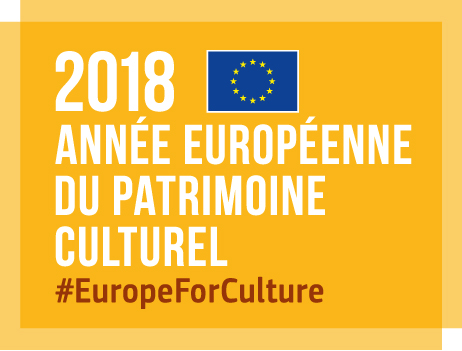 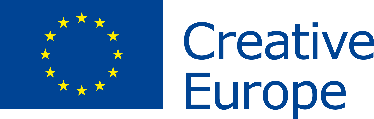 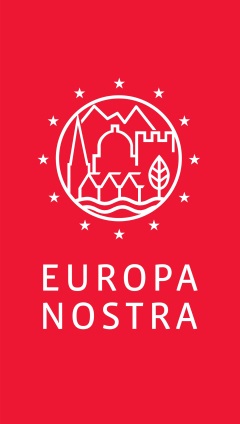 CONTACTS Europa NostraJoana Pinheiro, jp@europanostra.orgT. +31 70 302 40 55; M. +31 6 34 36 59 85Commission européenneNathalie Vandystadt nathalie.vandystadt@ec.europa.eu, +32 2 2967083EPICO: protocole européen de conservation préventive Noémie Wansart,	 noemie.wansart@chateauversailles.fr,+33130837846, +33681884246M. Stéphane Bern Collège Royal et Militaire de Thirons-Gardais monsieurpatrimoine@gmail.com, collegeroyaletmilitaire@gmail.com, T. +33 2 37 49 79 54Institut national du patrimoine Pauline Chassaing, pauline.chassaing@inp.frT. +33 1 44 41 16 42, M. +33 6 73 09 01 25EN SAVOIR PLUSSur chaque projet primé:informations et commentaires des jurys, photos en haute résolution and vidéosDéclarations audio(visuelles)Site internet d’Europe Créative Commissioner Navracsics websiteEYCH 2018 websitewww.europeanroyalresidences.eu/event/epicowww.inp.fr